VSTUPNÍ ČÁSTNázev moduluStatistikaKód moduluMA-m-4/AJ37Typ vzděláváníVšeobecné vzděláváníTyp moduluvšeobecně vzdělávacíVyužitelnost vzdělávacího moduluKategorie dosaženého vzděláníM (EQF úroveň 4)L0 (EQF úroveň 4)Vzdělávací oblastiMA - Matematika a její aplikaceKomplexní úlohaZáklady statistikyObory vzdělání - poznámkyDélka modulu (počet hodin)16Poznámka k délce moduluPlatnost modulu od30. 04. 2020Platnost modulu doVstupní předpokladyVstupním požadavkem jsou znalosti a dovednosti získané v modulu Operace s čísly a znalosti získané na ZŠ v rámci okruhu Práce s daty.JÁDRO MODULUCharakteristika moduluVzdělávací modul Statistika je určen žákům oborů M/L0, kteří mají v průběhu studia alespoň deset hodin matematiky. Cílem modulu je připravit žáky na práci se soubory dat (kvalitativních i kvantitativních) a jejich zpracováním do tabulek a grafů. Žáci se naučí interpretovat údaje vyjádřené grafem, případně tabulkou. S tím se setkávají velmi často i v běžném životě bez ohledu na matematické vzdělávání, proto modul směřuje k tomu, aby využívali získané vědomosti v praktickém životě.  Na vhodně zvolených příkladech žák data vyhledá, utřídí, graficky znázorní a vypočte základní charakteristiky statistického souboru. K tomu využívá digitální technologie a vhodný matematický software.Očekávané výsledky učeníŽákužívá a vysvětlí pojmy: statistický soubor, statistická jednotka, statistický znak a jeho hodnota, rozsah souboru,určí absolutní a relativní četnost, sestaví tabulky četnosti a graficky znázorní jejich rozdělení,určí charakteristiky polohy (aritmetický průměr, modus, medián, percentil),určí charakteristiky variability (průměrná absolutní odchylka, rozptyl, směrodatná odchylka, variační rozpětí),čte a vyhodnocuje statistické údaje v tabulkách, diagramech a grafech,využívá při řešení úloh účelně prostředky digitálních technologií, matematický software a zdroje informací.Obsah vzdělávání (rozpis učiva)statistický soubor, jeho charakteristikačetnost a relativní četnost znakucharakteristiky polohycharakteristiky variabilitystatistická data v grafech a tabulkáchvyužití digitálních technologií a matematického softwaru pro řešení úloh z běžného života a oboru vzděláníUčební činnosti žáků a strategie výukyŽáci vyhledají a utřídí potřebné údaje z předložených, případně vlastních zdrojů (soubory dat, tabulky, sloupcové či kruhové diagramy), interpretují tabulky a diagramy. Na vhodně zvolených konkrétních příkladech a úlohách se vztahem k běžnému životu i k oboru vzdělání provádějí výpočty charakteristik statistického souboru, k řešení úloh využívají aktivně IKT.Učitel vhodně kombinuje různé formy a metody výuky, zadáváním vybraných úkolů podporuje žáky v dovednosti používat technické pomůcky (kalkulátor, rýsovací potřeby, počítač).Pro dosažení výsledků učení jsou doporučeny následující činnosti:výklad učitele, který vyvozuje poznatky a demonstruje je na příkladech,řízená diskuze,práce ve skupinách,individuální práce.Zařazení do učebního plánu, ročníkVÝSTUPNÍ ČÁSTZpůsob ověřování dosažených výsledkůVýsledky učení se ověřují jak průběžně, tak i v závěru modulu. Při hodnocení je kladen důraz na hloubku porozumění učivu a schopnosti aplikovat poznatky v praxi. Učitel kombinuje různé způsoby ověřování dosažených výsledků učení.Hodnocení by mělo motivovat žáky k dalšímu zlepšování.Možné způsoby ověřování dosažených výsledků učení:dialog učitele se žákemřízená diskuse mezi žáky ve skupiněpráce s pracovními listypísemné prácetesty na prostředcích digitálních technologiíKritéria hodnoceníV rámci hodnocení je nutné posoudit, zda výsledek je správný jak z matematického, tak i věcného hlediska. Uvedené hodnocení body lze využít postupně dle činností žáků k formativnímu hodnocení, součtu bodů k hodnocení sumativnímu. Uvedené rozpětí v bodovém ohodnocení umožňuje zohlednit v hodnocení i míru podpory, kterou žák při řešení úlohy potřeboval.Hodnocení body:Žáksestaví tabulky četností a graficky je znázorní – max. 10 bodůurčí charakteristiky polohy – max. 15 bodůvypočte charakteristiky variability – max. 15 bodůinterpretuje zadané tabulky, případně grafy, a určí požadované charakteristiky souboru – max. 20 bodůzpracuje statistická data pomocí digitálních technologií a matematického softwaru – max. 20 bodůřeší úlohy z oboru vzdělání – max. 20 bodůNa základě počtu bodů je žák klasifikován příslušnou známkou. Učitel přitom přihlíží na žákovy schopnosti, které jsou dány např. specifickými poruchami učení nebo zdravotními a psychickými omezeními. Využívá i informativní hodnocení.Hodnocení známkou:100–90 bodů …. výborný89–75 bodů …. chvalitebný74–50 bodů  … dobrý49–33 bodů  … dostatečný32–0 bodů …. nedostatečnýDoporučená literaturaJ. Robová, M. Hála, E. Calda: Komplexní čísla, kombinatorika, pravděpodobnost a statistika, matematika pro střední školy. Prometheus, Praha. ISBN 978-80-7196-425-4.F. Jirásek a kol.: Sbírka úloh z matematiky pro SOŠ a studijní obory SOU, 2. část. Prometheus, Praha. ISBN 80-7196-322-4.M. Hudcová, L. Kubičíková: Sbírka úloh z matematiky pro SOŠ, SOU a nástavbové studium. Prometheus, Praha. ISBN: 978-80-7196-318-9.M. Bartošek, F. Procházka, M. Staněk: Aplikované úlohy z matematiky formou žákovských miniprojektů, NÚVM. Bartošek, F. Procházka, M. Staněk, Z. Bobková: Sbírka řešených úloh z aplikované matematiky pro střední školy pro technické obory se strojírenským základem, NÚVPoznámkyTento modul je povinným modulem pro všechny studijní obory M/L0, které mají v průběhu vzdělávání alespoň deset hodin matematiky.Počet hodin je pouze orientační. Školy si určí počet hodin podle svých potřeb.Obsahové upřesněníVV - Všeobecné vzděláváníMateriál vznikl v rámci projektu Modernizace odborného vzdělávání (MOV), který byl spolufinancován z Evropských strukturálních a investičních fondů a jehož realizaci zajišťoval Národní pedagogický institut České republiky. Autorem materiálu a všech jeho částí, není-li uvedeno jinak, je Olga Wintrová. Creative Commons CC BY SA 4.0 – Uveďte původ – Zachovejte licenci 4.0 Mezinárodní.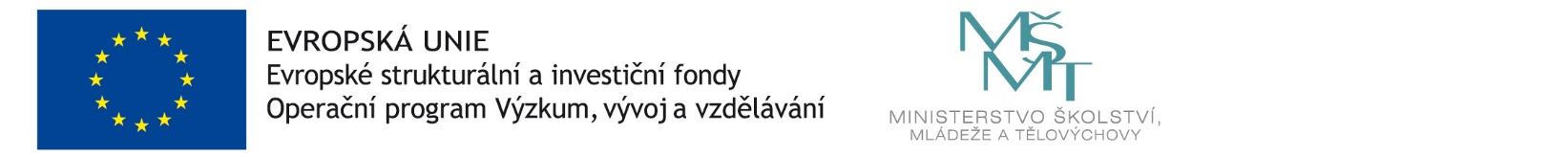 